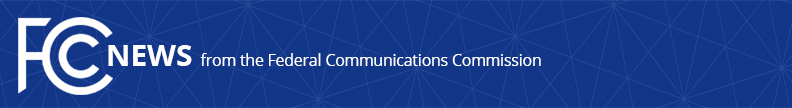 Media Contact: Neil Grace, (202) 418-0506neil.grace@fcc.govFor Immediate ReleaseCHAIRMAN PAI ANNOUNCES HUDSON TO SERVE AS DIRECTOR OF THE OFFICE OF WORKPLACE DIVERSITY-- WASHINGTON, June 30, 2017 – FCC Chairman Ajit Pai today announced that the agency has chosen Larry Hudson to serve as Director of the Office of Workplace Diversity, continuing the work he has been doing as acting director. “The FCC workforce is diverse in many ways, including age, race, disability, gender, ethnicity, sexual orientation, and religion,” said Chairman Pai. “I’m pleased that Larry will continue the important work of ensuring that all Commission employees have opportunities to fully advance their skills and abilities.”   The Office of Workplace Diversity ensures that the FCC provides employment opportunities for all persons regardless of race, color, sex, national origin, religion, age, disability, or sexual orientation.  Specifically, the office is charged with taking steps to foster a diverse workforce; promoting and ensuring equal opportunity for all FCC employees and candidates for employment; and developing the Commission’s affirmative employment goals and objectives.Prior to joining the FCC in 2015, Hudson served as the Chief, Employee and Labor Relations for the Bureau of Administration, Bureau of Information Resource Management, and Bureau of Conflict and Stabilization Operations at the State Department. He has held positions at the Federal Transit Administration, Federal Aviation Administration and the National Park Service. Hudson possesses more than 20 years of labor and employee relations experience from the private, public and military sectors.  His initial introduction to human resources came while he served active duty in the U.S. Air Force.  Hudson is a trained mediator, formerly certified by the Virginia Supreme Court.  He has also obtained the Professional in Human Resources (PHR) certification and Myers-Briggs Type Indicator (MBTI) practitioner certification.  He has a Master of Science Degree in Human Resources Management from Chapman University, a Master of Science Degree in Administration from Central Michigan University, and a Bachelor of Science Degree in Management from the University of Maryland.###

Office of Media Relations: (202) 418-0500ASL Videophone: 1-844-432-2275Twitter: @FCCwww.fcc.gov/office-media-relationsThis is an unofficial announcement of Commission action.  Release of the full text of a Commission order constitutes official action.  See MCI v. FCC, 515 F.2d 385 (D.C. Cir. 1974).